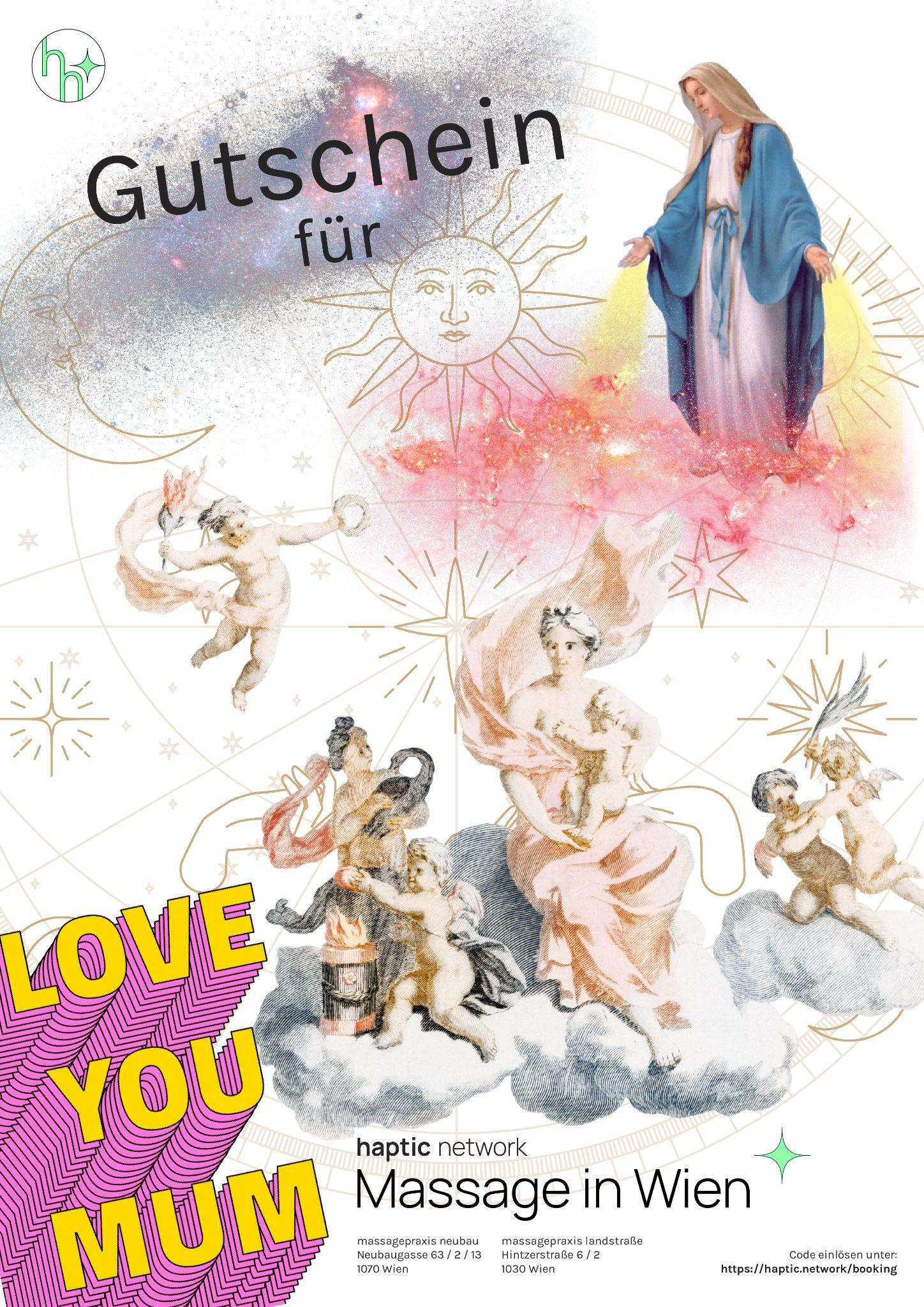 __ Minuten MassagefürNamePersönlicher TextCode:IHR_CODE